Під час зберігання в холодильнику продукти харчування та готові страви можуть зіпсуватися через недотримання умов зберігання та термінів придатності. Щоб цього не сталося, варто знати та дотримуватися рекомендацій щодо правильного зберігання продуктів та страв у холодильнику. 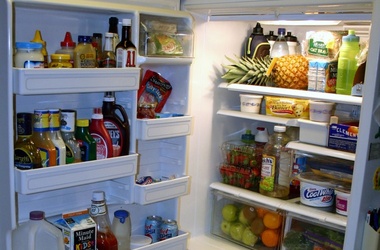 Зберігайте продукти, загорнувши їх у харчову плівку. У ній продукти довше не псуються, не віддають і не вбирають запахи.Продукти, що мають специфічний запах, наприклад оселедець, зберігайте окремо від продуктів, що вбирають сторонні запахи, зокрема від масла вершкового, сиру твердого.Не розміщуйте сирі продукти на одній поличці з готовими стравами або над ними. На верхніх полицях ліпше розміщувати готові страви, а на нижніх — сирі продукти.Не зберігайте заморожені рибу, котлети та пельмені разом із морозивом, а ковбасні вироби — з молочними продуктами.Зберігайте яйця у відведеному для них контейнері на дверцятах холодильника.Не розміщуйте молочні та кисломолочні продукти на дверцятах. Під час їх відкривання та закривання температура істотно змінюється, тому ці продукти можуть швидко зіпсуватися.Сметану, сир кисломолочний зберігайте в ємкостях з кришкою та не залишайте в них ложки чи лопатки.Не зберігайте салати в холодильнику, ліпше готуйте їх на один раз. Якщо все ж таки хочете їх зберегти нетривалий час, покладіть у посуд з кришкою, що щільно закривається.Зберігайте м'ясну нарізку в скляному чи емальованому лотку, щільно закритому кришкою чи харчовою плівкою.Не кладіть у холодильник тропічні фрукти, адже вони швидко псуються від холоду. Ліпше загорніть ці фрукти в кілька шарів паперу та покладіть у сухе місце з кімнатною температурою.Не допускайте появи неприємного запаху в холодильнику. Для цього кожен продукт зберігайте в упаковці, готові страви — у щільно закритому посуді.Покладіть до холодильника або кілька таблеток активованого вугілля, або шматочки чорного хліба, або апельсинові скоринки, щоб позбутися неприємного запаху, якщо він усе ж виник.Частіше робіть у холодильнику ревізію та мийте його два-три рази на рік.